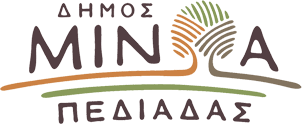 Αρκαλοχώρι, 21/06/2023Προς: ΜΜΕΔΕΛΤΙΟ ΤΥΠΟΥΜέχρι τις 11 Ιουλίου οι αιτήσεις συμμετοχής για τους παιδικούς σταθμούς στο Δήμο Μινώα Πεδιάδας- Μέσω Ε.Ε.Τ.Α.Α.    Ο Δήμος Μινώα Πεδιάδας, σε συνέχεια της ανακοίνωσης της Ελληνικής Εταιρείας Τοπικής Ανάπτυξης και Αυτοδιοίκησης (Ε.Ε.Τ.Α.Α.) Α.Ε,  καλεί τους ενδιαφερόμενους γονείς ή πρόσωπα που έχουν τη γονική μέριμνα ή την επιμέλεια των παιδιών και επιθυμούν τη φιλοξενία τους στους Παιδικούς- Βρεφικούς  Σταθμούς που διαχειρίζεται η  Κοινωφελής Επιχείρηση Κοινωνικών Δομών (σε Αρκαλοχώρι, Καστέλλι, Βόννη) και για το ΚΔΑΠ (στο Αρκαλοχώρι), να υποβάλλουν αίτηση συμμετοχής έως τις 11/07/2023  και ώρα 23:59, στο πλαίσιο του Προγράμματος: «Προώθηση και υποστήριξη παιδιών για την ένταξή τους στην προσχολική εκπαίδευση καθώς και για τη πρόσβαση παιδιών σχολικής ηλικίας, εφήβων και ατόμων με αναπηρία, σε υπηρεσίες δημιουργικής απασχόλησης», περιόδου 2023 – 2024.      Η υποβολή αιτήσεων για τη συμμετοχή στο πρόγραμμα, ξεκίνησε την Τρίτη 20 Ιουνίου ενώ οι αιτήσεις και τα δικαιολογητικά συμμετοχής θα μπορούν να υποβληθούν μόνο ηλεκτρονικά μέσω της ειδικής εφαρμογής στην ιστοσελίδα της ΕΕΤΑΑ ΑΕ, www.eetaa.gr – paidikoi.eetaa.gr, με βάση το τελευταίο ψηφίο του ΑΦΜ του αιτούντα, ως ακολούθως:Υποβολή Αιτήσεων: 20/6 – 11/7/2023➡ΑΦΜ που λήγουν σε 0, 1, 2:  20 - 22/6/2023➡ΑΦΜ που λήγουν σε 3, 4, 5:  23 - 25/6/2023➡ΑΦΜ που λήγουν σε 6, 7, 8, 9:  26 - 29/6/2023➡Όλοι οι ΑΦΜ:  30/6 - 11/7/2023➡Προσωρινοί Πίνακες Αποτελεσμάτων: 18/7/2023➡Υποβολή Ενστάσεων: 19/7 - 21/7/2023➡Οριστικοί Πίνακες Αποτελεσμάτων: 25/7/2023    Οι Πίνακες (Προσωρινοί και Οριστικοί) των Αποτελεσμάτων θα αναρτηθούν στην ιστοσελίδα της ΕΕΤΑΑ: www.eetaa.gr.    Οι όροι και οι προϋποθέσεις συμμετοχής των ενδιαφερόμενων και των Φορέων/Δομών περιγράφονται αναλυτικά στην Πρόσκληση Εκδήλωσης Ενδιαφέροντος, η οποία έχει αναρτηθεί στην ιστοσελίδα της Ε.Ε.Τ.Α.Α. Α.Ε ενώ για την είσοδο στην ηλεκτρονική εφαρμογή είναι απαραίτητη η κατοχή των κωδικών Taxisnet αποκλειστικά του αιτούντα.    Για περισσότερες πληροφορίες επί του προγράμματος, οι ενδιαφερόμενοι μπορούν να απευθύνονται στους κατά τόπους Παιδικούς- Βρεφικούς Σταθμούς και το ΚΔΑΠ ή να έρθουν σε επικοινωνία με τον Πρόεδρο της Κοινωφελούς Επιχείρησης Κοινωνικών Δομών του Δήμου Μινώα Πεδιάδας Μανώλη Στρατάκη στο τηλέφωνο 6972220850.